Fragen foar de earstejiers:1. Wa is de Eeltsje oer wa't hjirboppe praat wurdt?2. Yn it fotobyskrift steane ferskate staveringsflaters. Korrizjearje dy.3. Yn sin 2 fan it fotobyskrift wurdt de doetiid 'jilde' brûkt. Kinst op dat plak ek in sterke doetiidsfoarm brûke. Hokker foarm is dat?4. Yn sin 2 fan it fotobyskrift stiet in dúdlike stylflater. Korrizjearje dy.5. Hoe neame wy de opfallende grammatikale konstruksje yn sin (4) fan it fotobyskrift?6. As de Eeltsje op it portret sizze soe: "Ik gean moarn nei stêd", hokker stêd soe er dan bedoele? Ljochtsje dyn antwurd ta.7. Wat is de funksje fan de útgong -en op 'ôfgrysliken' yn sin (5) fan it fragmint?8. Yn sin (6) fan it fotobyskrift steane twa grammatikale flaters. Korrizjearje dy. Fertel derby wêrom't de besteande formulearring net korrekt is.Fragen foar de twaddejiers:1. Wa is de Eeltsje oer wa't hjirboppe praat wurdt?2. Yn it fotobyskrift steane ferskate staveringsflaters. Korrizjearje dy.3. Yn sin 2 fan it fotobyskrift stiet in dúdlike stylflater. Korrizjearje dy.4. Schriw da noome foon tumanst tra oudere weestfrasche schriwere üt et 19st iirhunert ap.5. Wêrom wurdt yn fraach 4 'tra' brûkt en net 'tri'?6. Wannear litte de measte skriuwers it Nijfrysk begjinne?7. Wan begant for Arjen Versloot än Reitze Jonkman et Naifrasch?8. Waard der yn 1300 Frysk praat yn dielen fan Grinslân? En yn 1500? En yn 1900? En yn 2020?Fragen foar beide learjierren:9. Hokker kulturele en steatkundige ûntjouwingen hawwe yn de 16de en 17de iuw fan belang west by de standerdisearring fan ûnderskate Europeeske talen?10. Hokker fiif fazen binne te ûnderskieden by it meitsjen fan in wurdboek?11. Wêrom is der oan no ta net in oerkoepeljend Gesamtwörterbuch fan it Noardfrysk ferskynd?12. Wat wurdt ferstien ûnder de:a.	makrostruktuer fan in wurdboek;b.	mikrostruktuer fan in wurdboek?13. Tink oan it artikel 'Morfologyske tûkelteammen by de leksikale útwreiding fan it Frysk' fan De Haan & Hoekstra of de gearfetting dêrfan yn de reader fan syntaksis. Jou trije foarbylden fan problemen by de útwreiding fan it Fryske leksikon. Jou dêrby ek oan hoe’t de ‘goede’ Fryske oplossing derút sjen moat of kin.14. No't der in gefaarlik firus omgiet, wrakselje de Frysktalige nijsmedia mei de fraach hoe't de namme dêrfan yn it Frysk skreaun wurde moat: corona, korona of koroana. Lis út dat foar alle trije skriuwwizen wol wat te sizzen is.
15. Lis oan 'e hân fan it standerdisearringsmodel fan Einar Haugen út dat it logysk is dat der yn it Frysk folle mear diskusje is oer de skriuwwize fan sokke nijswurden as yn it Nederlânsk.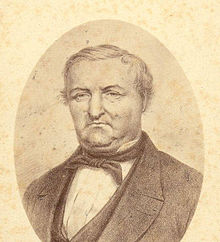 (1) Eeltsje wie as dokter fansels in mon fan kwizekwânsje. (2) Dit jilde foar mear Fryske skriuwers yn 'e 19e ieu. (3) Dokters, dûmnys en skoalmasters sloegen yn it doetiidske skriuwerswrâldsje foar master op. (4) Faaks wie it wol troch harren status dat it harren slagge en bou in flink literair corpus op. (5) Yn de 19e ieu is yn de Fryske literatuur in ôfgrysliken soad bart. (6) Litte wy ris sjen gean wat de wichtichste ûntjouwingen binne.